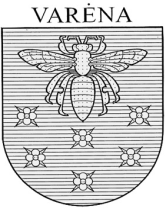 VARĖNOS RAJONO SAVIVALDYBĖS TARYBASPRENDIMASDĖL VARĖNOS R. SAVIVALDYBĖS TARYBOS 2016 METŲ BIRŽELIO 28 D. SPRENDIMO T-VIII-410 „DĖL VARĖNOSŠVIETIMO CENTRO TEIKIAMŲ PASLAUGŲ KAINŲ“ PAKEITIMO2019 m. rugpjūčio  27 d. Nr. T-IX-99VarėnaVadovaudamasi Lietuvos Respublikos vietos savivaldos įstatymo 18 straipsnio 1 dalimi, atsižvelgdama į Varėnos švietimo centro 2019 m. liepos 18 d. raštą Nr. V-5-162 „Dėl Varėnos švietimo centro paslaugų kainų“, Varėnos rajono savivaldybės taryba  n u s p r e n d ž i a:Pakeisti Varėnos švietimo centro teikiamų paslaugų kainų sarašą, patvirtintą Varėnos rajono savivaldybės tarybos 2016 m. birželio 28 d. sprendimu Nr. T-VIII-410 „Dėl Varėnos švietimo centro teikiamų paslaugų kainų“, ir išdėstyti jas nauja redakcija (pridedama). Šis sprendimas gali būti skundžiamas Lietuvos Respublikos administracinių bylų teisenos įstatymo nustatyta tvarka.Savivaldybės meras 								Algis KašėtaŠvietimo skyriaus vedėjaStasė Bingelienė2019-08-27PATVIRTINTA Varėnos rajono savivaldybės tarybos . birželio 28 d. sprendimu Nr. T-VIII-410(Varėnos rajono savivaldybės tarybos 2019 m. rugpjūčio 27 d. sprendimo Nr. T-IX-99 redakcija)Varėnos švietimo centro teikiamų paslaugų kainŲ SĄRAŠAS*Čia A – suteiktų paslaugų (apgyvendinimo, maitinimo, gido ir t. t) apmokėjimas pagal teikėjo pateiktas sąskaitas, n- specialisto turizmui suteiktų paslaugų (maršruto schemos (programos plano) parengimo, maitinimo, apgyvendinimo, gido, baidarių ir kt. užsakymo) skaičius.______________Eil.Nr. Paslaugos pavadinimasMato vnt. Kaina, Eur1. Klausytojo mokestis pedagogams1.1.Kvalifikacijos tobulinimo renginiuose (iki 20 akad. val. trukmės) Lietuvos teritorijojeakademinė val.4,00 1.2.Kvalifikacijos tobulinimo renginiuose (virš 20 akad. val. trukmės) Lietuvos teritorijojeakademinė val.3,00 1.3.Kvalifikacijos tobulinimo renginiuose už Lietuvos ribųakademinė val.12,00 1.4.Kvalifikacijos tobulinimo mokymuose, finansuojamuose iš įvairių programų ir fondųakademinė val.1,50 2.Klausytojo mokestis bendruomenės nariams (ne mokytojams)2.1.Kompiuterinio raštingumo mokymuose (pradžiamokslis ir pažengusiems)akademinė val.1,50 2.2.Kompiuterinio raštingumo pagal ECDL kartu su testavimuakademinė val.3,002.3.Kalbų mokymuoseakademinė val.1,50 2.4.Kituose renginiuoseakademinė val.1,00 3.Klausytojo pažymėjimo parengimasvnt.1,00 4. Interneto paslaugaastronominė val.1,00 5. Pedagoginis psichologinis įvertinimas (moksleiviams ir vaikams, lankantiems įstaigas, kurių steigėjas nėra Varėnos rajono savivaldybės taryba)5.1.Psichologinis įvertinimas Vekslerio testuasmuo40,00 5.2.Psichologinis įvertinimas Raveno testuasmuo10,00 5.3.Psichologinis vertinimas DISC-o metodikaasmuo30,00 5.4.Logopedinis vertinimasasmuo30,00 5.5.Specialusis pedagoginis vertinimasasmuo30,00 5.6.Neurologinis įvertinimasasmuo30,00 5.7.Psichiatrinis įvertinimasasmuo30,00 5.8.Vaiko gabumų įvertinimas Berlyno intelekto skaleasmuo70,00 5.9.Vaiko brandumo mokyklai psichologinis vertinimasasmuo30,00 5.10.Vaiko emocijų ir elgesio sutrikimų psichologinis įvertinimas naudojant ASEBA įrankius.asmuo15,00 5.11.Psichologinis įvertinimas Bender–Geštalt II įrankiu.asmuo30,00 5.12.Psichologinis intelektinių gebėjimų įvertinimas WASI metodikaasmuo30,00 5.13.Psichologinis intelekto struktūros įvertinimas Amthauerio testuasmuo30,00 6.Pedagoginės psichologinės konsultacijos (pagalba) vaikams 6.1.Specialiojo pedagogo konsultacijaakademinė val.11,00 6.2.Psichologo konsultacijaakademinė val.11,00 6.3.Logopedo konsultacijaakademinė val.11,00 7.Dokumentų rengimas7.1.Teksto surinkimaspsl.1,00 7.2.Deklaravimo dokumentų užpildymasfiz. asm.5,00 8.Biuro paslaugos8.1.Teksto spausdinimas nespalvotu spausdintuvupsl. (A4)0,20 8.2.Teksto spausdinimas spalvotu spausdintuvupsl. (A4)1,00 8.3.Duomenų įrašymas į kompaktinį diskąvnt.2,00 8.4.Skenavimas su teksto atpažinimu ir įrašymupsl. (A4)0,50 8.5.Įrišimasvnt.2,00 8.6.Laminavimas A5 vnt.2,00 8.7.Laminavimas A4vnt.1,50 8.8.Laminavimas 83x113vnt.0,50 8.9.Laminavimas 54x86vnt.0,40 8.10.Fakso pranešimo siuntimas už Lietuvos ribųpsl.1,00 8.11.Fakso pranešimo siuntimas Lietuvojepsl.1,00 8.12.Dokumentų, teksto, blankų kopijavimas:A4 formato vienpusis lapasA4 formato dvipusis lapasA3 formato vienpusis lapasA3 formato dvipusis lapaspsl.psl.psl.psl.0,10 0,15 0,15 0,15 9.Kitų institucijų mokymų organizavimas ir aptarnavimasakad. val. grupei iki 20 klausytojų20,00 10.Paslaugos turizmo sektoriuiMato vnt. Kaina, Eur10.1.Individualių  maršrutų (programų) rengimo ir jų aptarnavimo paslaugaiki 5 asmenųA + 1,5 x n*10.2.Grupinių maršrutų (programų) rengimo ir jų aptarnavimo paslaugaNuo 5 iki 10 asmenų imtinai A + 3 x n*10.3.Grupinių maršrutų (programų) rengimo ir jų aptarnavimo paslaugaDaugiau nei 10 asmenųA + 4 x n*10.4.Subjekto informacijos skelbimas interneto tinklalapyje www.varenainfo.net  metinis mokestis5,00 10.5.Tarpininkavimas rezervuojant apgyvendinimo, maitinimo, gido ir kt. paslaugas2% nuo subjekto gautų pajamų 10.6.Vietos verslo ir amatų produkcijos pardavimas Turizmo informacijos skyriujerealizacijos suma10 % nuo gautos sumos